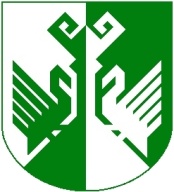           от  26 октября 2021 года № 491О мерах по обеспечению исполнения бюджета Сернурского муниципального района Республики Марий ЭлНа основании статьи 215.1 Бюджетного кодекса Российской Федерации, администрация Сернурского муниципального района Республики Марий Эл постановляет:1. Утвердить прилагаемое Положение о мерах по обеспечению исполнения бюджета Сернурского муниципального района Республики Марий Эл.2. Признать утратившими силу:постановление администрации муниципального образования "Сернурский муниципальный район" от 13 февраля 2019 года № 28 "О мерах по обеспечению исполнения бюджета муниципального образования "Сернурский муниципальный район";постановление администрации муниципального района Республики Марий Эл от 18 марта 2021 года № 116 "Особенности использования средств, получаемых муниципальными учреждениями Сернурского муниципального района.3. Настоящее постановление подлежит применению при исполнении бюджета Сернурского муниципального района Республики Марий Эл, начиная с исполнения бюджета Сернурского муниципального района Республики Марий Эл на 2021 год и на плановый период 2022 и 2023 годов.4. Приостановить до 31 декабря 2021 года включительно действие подпункта "в" пункта 5 Положения о мерах по обеспечению исполнения бюджета Сернурского муниципального района Республики Марий Эл.5. Установить, что главные распорядители средств бюджета Сернурского муниципального района Республики Марий Эл как получатели средств бюджета Сернурского муниципального района Республики Марий Эл и подведомственные им получатели средств бюджета Сернурского муниципального района Республики Марий Эл вправе предусматривать в заключаемых ими в 2021 году договорах (муниципальных контрактах) на поставку товаров (выполнение работ, оказание услуг) авансовые платежи в размере, не превышающем 50 процентов суммы договора (муниципального контракта), но не более лимитов бюджетных обязательств, доведенных до них в установленном порядке на указанные цели на соответствующий финансовый год, если иные предельные размеры авансовых платежей, превышающие указанный размер, для таких договоров (муниципальных контрактов) не установлены федеральными законами, указами Президента Российской Федерации, нормативными правовыми актами Правительства Российской Федерации или нормативными правовыми актами Республики Марий Эл, муниципальными правовыми актами Сернурского муниципального района Республики Марий Эл.6. Контроль за исполнением настоящего постановления возложить на Волкову Т.М заместителя главы администрации Сернурского муниципального района по экономическому развитию территорий, руководителя отдела экономики.Глава администрации        Сернурского муниципального  района                                                              А. КугергинУтвержденопостановлением администрации Сернурского муниципального района от 26 октября 2021 г № 491.Положениео мерах по обеспечению исполнения бюджета Сернурского муниципального района Республики Марий Эл1. Настоящее Положение устанавливает меры по обеспечению  исполнения бюджета Сернурского муниципального района Республики Марий Эл на текущий финансовый год и на плановый период (далее – бюджет Сернурского муниципального района).2. Главные администраторы доходов бюджета Сернурского муниципального района, главные администраторы источников финансирования дефицита бюджета Сернурского муниципального района принимают следующие меры, направленные на обеспечение исполнения бюджета Сернурского муниципального района:а) обеспечивают поступление администрируемых налогов, сборов и других обязательных платежей, а также сокращение задолженности  по их уплате и осуществление мероприятий, препятствующих ее возникновению;б) обеспечивают своевременное уточнение невыясненных поступлений с целью их зачисления на соответствующие коды бюджетной классификации Российской Федерации;в) представляют в финансовое управление администрации Сернурского муниципального района Республики Марий Эл сведения для составления и ведения кассового плана (прогноз поступлений доходов бюджета Сернурского муниципального района, прогноз кассовых поступлений и кассовых выплат по источникам внутреннего финансирования дефицита бюджета Сернурского муниципального района) в порядке и сроки, установленные приказом финансового управления администрации Сернурского муниципального района Республики Марий Эл;г) представляют не позднее 29 декабря года, предшествующего очередному финансовому году, в финансовое управление администрации Сернурского муниципального района республики Марий Эл принятые ими нормативные правовые акты Сернурского муниципального района по администрированию доходов бюджета Сернурского муниципального района;д) в случае изменения полномочий главных администраторов доходов бюджета Сернурского муниципального района и (или) состава закрепленных за ними кодов бюджетной классификации доходов бюджета Сернурского муниципального района представляют в финансовое управление администрации Сернурского муниципального района Республики Марий Эл информацию об указанных изменениях в срок не позднее 2 календарных дней со дня вступления в силу нормативных правовых актов, указанных в подпункте «г» настоящего пункта;е) обеспечивают представление в Государственную информационную систему о государственных и муниципальных платежах информации, необходимой для уплаты денежных средств физическими и юридическими лицами за муниципальные услуги, а также иных платежей, являющихся источниками формирования доходов бюджетов бюджетной системы Российской Федерации,  в соответствии с порядком, установленным Федеральном законом от 27 июля 2010 г. № 210-ФЗ «Об организации предоставления государственных и муниципальных услуг»;ж) обеспечивают реализацию бюджетных полномочий в части ведения реестра источников доходов бюджета Сернурского муниципального района по закрепленным источникам доходов бюджета Сернурского муниципального района;з) обеспечивают возврат в республиканский бюджет Республики Марий Эл не использованных по состоянию на 1 января текущего финансового года межбюджетных трансфертов, полученных  из республиканского бюджета Республики Марий Эл в форме субсидий, субвенций и иных межбюджетных трансфертов, имеющих целевое назначение, за исключением межбюджетных трансфертов, источником финансового обеспечения которых являются бюджетные ассигнования резервного фонда Президента Российской Федерации, в течение первых 15 рабочих дней текущего финансового года;и) обеспечивают контроль за возвратом в доход бюджета Сернурского муниципального района не использованных по состоянию на 1 января текущего финансового года межбюджетных трансфертов, предоставленных из бюджета Сернурского муниципального района бюджетам поселений, расположенных на территории Сернурского муниципального района, в форме иных межбюджетных трансфертов, имеющих целевое назначение, за исключением межбюджетных трансфертов, источником финансового обеспечения которых являются бюджетные ассигнования резервного фонда Президента Российской Федерации, в течение первых 15 рабочих дней текущего финансового года.3. Исполнение бюджета Сернурского муниципального района осуществляется на основе сводной бюджетной росписи бюджета Сернурского муниципального района и кассового плана.Составление и ведение сводной бюджетной росписи, составление  и ведение кассового плана осуществляются в соответствии с порядками, установленными приказами финансового управления администрации Сернурского муниципального района Республики Марий Эл.4. Главные распорядители средств бюджета Сернурского муниципального района обязаны:а) не допускать принятие после 1 декабря текущего финансового года бюджетных обязательств, возникающих из муниципальных контрактов, предусматривающих условие об исполнении в текущем финансовом году денежного обязательства получателя средств бюджета  Сернурского муниципального района по выплате авансовых платежей, оплате поставленных товаров, выполненных работ, оказанных услуг, срок исполнения которого превышает один месяц;б) не допускать образования просроченной кредиторской задолженности по заключенным договорам (муниципальным контрактам), а также обеспечить контроль за недопущением образования просроченной кредиторской задолженности по договорам (муниципальным контрактам), заключенным подведомственными муниципальными учреждениями Сернурского муниципального района Республики Марий Эл;в) не увеличивать численность работников подведомственных муниципальных бюджетных и автономных учреждений Сернурского муниципального района Республики Марий Эл, за исключением случаев передачи функций от органов исполнительной власти Республики Марий Эл, от органов местного самоуправления Сернурского муниципального района Республики Марий Эл в муниципальные бюджетные и автономные учреждения Сернурского муниципального района Республики Марий Эл, возложения новых полномочий в соответствии с законодательством Российской Федерации, создания новых объектов социальной инфраструктуры в рамках реализации новых инвестиционных проектов на территории Сернурского муниципального района Республики Марий Эл;г) обеспечить заключение соглашений о предоставлении субсидий из республиканского бюджета Республики Марий Эл на софинансирование расходных обязательств Сернурского муниципального района Республики Марий Эл в объемах, не превышающих доведенные лимиты бюджетных обязательств  на финансовое обеспечение расходного обязательства Сернурского муниципального района Республики Марий Эл по соответствующим кодам бюджетной классификации расходов бюджетов бюджетной системы Российской Федерации, в срок до 1 марта текущего финансового года, за исключением субсидий, бюджетные ассигнования на предоставление которых предусмотрены в соответствии с законом Республики Марий Эл о внесении изменений в закон Республики Марий Эл о республиканском бюджете Республики Марий Эл на текущий финансовый год и плановый период, заключение соглашений о предоставлении которых осуществляется не позднее 30 дней после дня вступления в силу закона Республики Марий Эл о внесении изменений в закон Республики Марий Эл о республиканском бюджете Республики Марий Эл на текущий финансовый год и плановый период;д) обеспечить заключение соглашений с администрациями поселений в Сернурском муниципальном районе Республики Марий Эл о предоставлении иных межбюджетных трансфертов из бюджета Сернурского муниципального района бюджетам муниципальных образований в Сернурском муниципальном районе Республики Марий Эл до 1 апреля текущего финансового года.5. Главные распорядители средств бюджета Сернурского муниципального района как получатели средств бюджета Сернурского муниципального района и подведомственные им получатели средств бюджета Сернурского муниципального района при заключении договоров (муниципальных контрактов) на поставку товаров (выполнение работ, оказание услуг) вправе предусматривать авансовые платежи:а) в размере до 100 процентов суммы договора (муниципального контракта), но не более лимитов бюджетных обязательств, доведенных до них в установленном порядке к исполнению, за счет средств бюджета Сернурского муниципального района в соответствующем финансовом году:по договорам (муниципальным контрактам) об оказании услуг связи, о подписке на печатные издания и их приобретении, об обучении на курсах повышения квалификации, участии в научных, методических, научно-практических и иных конференциях, о приобретении авиа - и железнодорожных билетов, билетов для проезда городским и пригородным транспортом, топлива, топлива, заготавливаемого для проведения отопительного сезона, путевок на санаторно - курортное лечение, по договорам обязательного страхования гражданской ответственности владельцев транспортных средств, по договорам купли-продажи (поставки) товаров, цена которых не превышает установленного Центральным банком Российской Федерации предельного размера расчетов наличными деньгами в Российской Федерации между юридическими лицами по одной сделке;по договорам (муниципальным контрактам) на поставку товаров (выполнение работ, оказание услуг), необходимых для оказания медицинской помощи в неотложной или экстренной форме либо вследствие аварии, обстоятельств непреодолимой силы;б) в размере, не превышающем 90 процентов суммы договора (муниципального контракта), при наличии в указанных договорах муниципальных контрактах), а также в контрактах (договорах), заключаемых в рамках их исполнения, условия об осуществлении территориальными органами Федерального казначейства казначейского сопровождения указанных авансовых платежей в порядке, установленном Правительством Российской Федерации, и в случаях, определенных бюджетным законодательством Российской Федерации;в) в размере до 30 процентов суммы договора (муниципального контракта), но не более лимитов бюджетных обязательств, подлежащих исполнению за счет средств бюджета Сернурского муниципального района в соответствующем финансовом году, если иное не предусмотрено законодательством Российской Федерации, нормативными правовыми актами Сернурского муниципального района Республики Марий Эл, по договорам (муниципальными контрактам), не указанным в подпунктах «а» и «б» настоящего пункта.6. Администрациям поселений в  Сернурском муниципальном районе Республики Марий Эл рекомендуется представлять в финансовое управление администрации Сернурского муниципального района Республики Марий Эл в течение 7 календарных дней со дня официального опубликования (обнародования) решение о бюджете сельского поселения (городского поселения) в Сернурском муниципальном районе Республики Марий Эл на очередной финансовый год (очередной финансовый год и на плановый период), а также сведения о внесении  изменений в указанное решение в течение 5 календарных дней со дня их официального опубликования.                                  _________________________________ Рябинина В.В.(83633) 9-77-05Согласовано:Руководитель отдела организационно- правовой работы и кадрам                                                                                                    Антонов А.С.ОЗНАКОМЛЕН(А)                                                                                              Волкова Т.М.ШЕРНУРМУНИЦИПАЛЬНЫЙ  РАЙОНЫНАДМИНИСТРАЦИЙЖЕАДМИНИСТРАЦИЯ СЕРНУРСКОГО МУНИЦИПАЛЬНОГО РАЙОНАПУНЧАЛПОСТАНОВЛЕНИЕ